Appendix AExample of Children’s Needs met through Universal Service.These are examples of children whose needs can be met through universal services. All health and developmental needs can be met by universal services. Most children will achieve their full potential through the provision of universal services alone.Appendix BEHCP Section H1 and H2 Decision Making Tool - Should support be provided under Chronically Sick and Disabled Person’s Act or S17 Children’s Act 1989?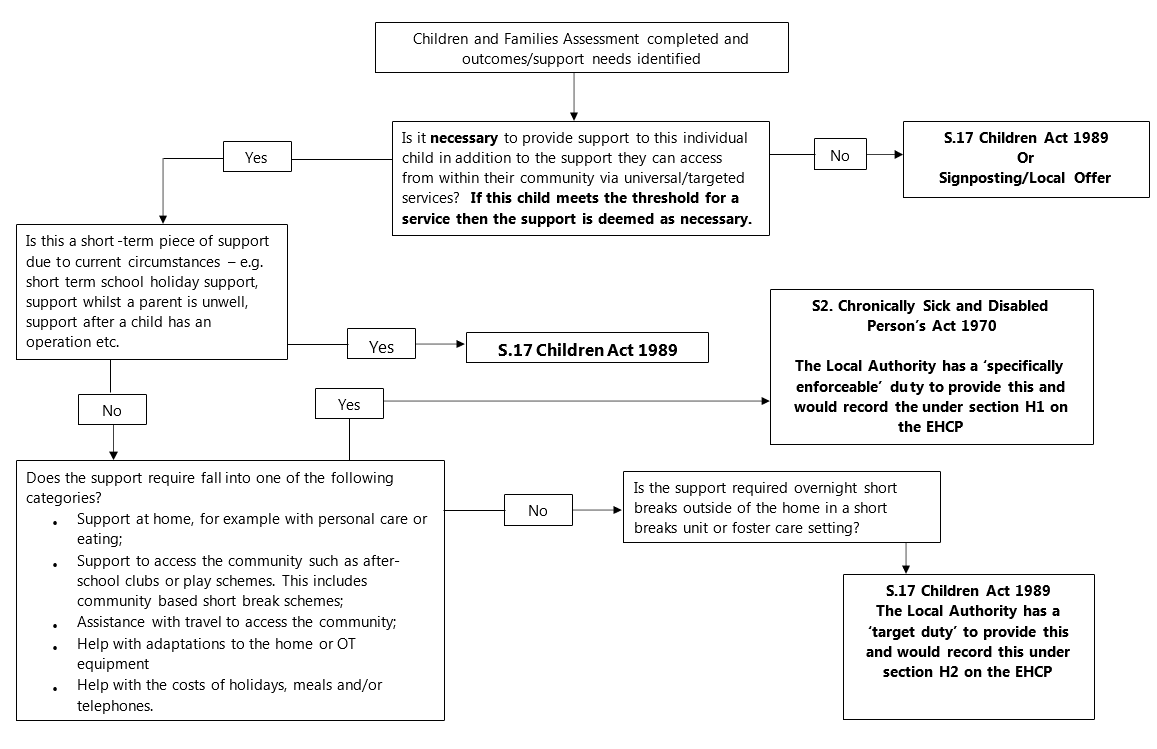 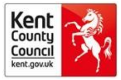 Social Care and Early Help Advice and Information for Education, Health, and Care Needs Assessment (EHCNA). Social Care and Early Help Advice and Information for Education, Health, and Care Needs Assessment (EHCNA). Social Care and Early Help Advice and Information for Education, Health, and Care Needs Assessment (EHCNA). Social Care and Early Help Advice and Information for Education, Health, and Care Needs Assessment (EHCNA). Social Care and Early Help Advice and Information for Education, Health, and Care Needs Assessment (EHCNA). Social Care and Early Help Advice and Information for Education, Health, and Care Needs Assessment (EHCNA). Social Care and Early Help Advice and Information for Education, Health, and Care Needs Assessment (EHCNA). Social Care and Early Help Advice and Information for Education, Health, and Care Needs Assessment (EHCNA). Social Care and Early Help Advice and Information for Education, Health, and Care Needs Assessment (EHCNA). Social Care and Early Help Advice and Information for Education, Health, and Care Needs Assessment (EHCNA). Social Care and Early Help Advice and Information for Education, Health, and Care Needs Assessment (EHCNA). Social Care and Early Help Advice and Information for Education, Health, and Care Needs Assessment (EHCNA). Social Care and Early Help Advice and Information for Education, Health, and Care Needs Assessment (EHCNA). Social Care and Early Help Advice and Information for Education, Health, and Care Needs Assessment (EHCNA). Social Care and Early Help Advice and Information for Education, Health, and Care Needs Assessment (EHCNA). This form should be completed as part of the Education, Health and Care Needs Assessment. If it is decided that the child/young person requires an Education, Health and Care Plan (EHCP), the information that you have provided within this form will be attached as an appendix to the EHCP and made available to the child/young person, their family and other contributing professionals. This form should be completed as part of the Education, Health and Care Needs Assessment. If it is decided that the child/young person requires an Education, Health and Care Plan (EHCP), the information that you have provided within this form will be attached as an appendix to the EHCP and made available to the child/young person, their family and other contributing professionals. This form should be completed as part of the Education, Health and Care Needs Assessment. If it is decided that the child/young person requires an Education, Health and Care Plan (EHCP), the information that you have provided within this form will be attached as an appendix to the EHCP and made available to the child/young person, their family and other contributing professionals. This form should be completed as part of the Education, Health and Care Needs Assessment. If it is decided that the child/young person requires an Education, Health and Care Plan (EHCP), the information that you have provided within this form will be attached as an appendix to the EHCP and made available to the child/young person, their family and other contributing professionals. This form should be completed as part of the Education, Health and Care Needs Assessment. If it is decided that the child/young person requires an Education, Health and Care Plan (EHCP), the information that you have provided within this form will be attached as an appendix to the EHCP and made available to the child/young person, their family and other contributing professionals. This form should be completed as part of the Education, Health and Care Needs Assessment. If it is decided that the child/young person requires an Education, Health and Care Plan (EHCP), the information that you have provided within this form will be attached as an appendix to the EHCP and made available to the child/young person, their family and other contributing professionals. This form should be completed as part of the Education, Health and Care Needs Assessment. If it is decided that the child/young person requires an Education, Health and Care Plan (EHCP), the information that you have provided within this form will be attached as an appendix to the EHCP and made available to the child/young person, their family and other contributing professionals. This form should be completed as part of the Education, Health and Care Needs Assessment. If it is decided that the child/young person requires an Education, Health and Care Plan (EHCP), the information that you have provided within this form will be attached as an appendix to the EHCP and made available to the child/young person, their family and other contributing professionals. This form should be completed as part of the Education, Health and Care Needs Assessment. If it is decided that the child/young person requires an Education, Health and Care Plan (EHCP), the information that you have provided within this form will be attached as an appendix to the EHCP and made available to the child/young person, their family and other contributing professionals. This form should be completed as part of the Education, Health and Care Needs Assessment. If it is decided that the child/young person requires an Education, Health and Care Plan (EHCP), the information that you have provided within this form will be attached as an appendix to the EHCP and made available to the child/young person, their family and other contributing professionals. This form should be completed as part of the Education, Health and Care Needs Assessment. If it is decided that the child/young person requires an Education, Health and Care Plan (EHCP), the information that you have provided within this form will be attached as an appendix to the EHCP and made available to the child/young person, their family and other contributing professionals. This form should be completed as part of the Education, Health and Care Needs Assessment. If it is decided that the child/young person requires an Education, Health and Care Plan (EHCP), the information that you have provided within this form will be attached as an appendix to the EHCP and made available to the child/young person, their family and other contributing professionals. This form should be completed as part of the Education, Health and Care Needs Assessment. If it is decided that the child/young person requires an Education, Health and Care Plan (EHCP), the information that you have provided within this form will be attached as an appendix to the EHCP and made available to the child/young person, their family and other contributing professionals. This form should be completed as part of the Education, Health and Care Needs Assessment. If it is decided that the child/young person requires an Education, Health and Care Plan (EHCP), the information that you have provided within this form will be attached as an appendix to the EHCP and made available to the child/young person, their family and other contributing professionals. This form should be completed as part of the Education, Health and Care Needs Assessment. If it is decided that the child/young person requires an Education, Health and Care Plan (EHCP), the information that you have provided within this form will be attached as an appendix to the EHCP and made available to the child/young person, their family and other contributing professionals. Section 1: Child or young person’s detailsSection 1: Child or young person’s detailsSection 1: Child or young person’s detailsSection 1: Child or young person’s detailsSection 1: Child or young person’s detailsSection 1: Child or young person’s detailsSection 1: Child or young person’s detailsSection 1: Child or young person’s detailsSection 1: Child or young person’s detailsSection 1: Child or young person’s detailsSection 1: Child or young person’s detailsSection 1: Child or young person’s detailsSection 1: Child or young person’s detailsSection 1: Child or young person’s detailsSection 1: Child or young person’s detailsChild or young person’s name:Child or young person’s name:Child or young person’s name:Child or young person’s name:Child or young person’s name:Child or young person’s name:Is the child or young person known to any of the services below?  Early Help Children’s Social Work Service Leaving Care service  Adolescent Service  Youth Justice Service Strengthening Independence Service Other (please specify below):Is the child or young person known to any of the services below?  Early Help Children’s Social Work Service Leaving Care service  Adolescent Service  Youth Justice Service Strengthening Independence Service Other (please specify below):Is the child or young person known to any of the services below?  Early Help Children’s Social Work Service Leaving Care service  Adolescent Service  Youth Justice Service Strengthening Independence Service Other (please specify below):Is the child or young person known to any of the services below?  Early Help Children’s Social Work Service Leaving Care service  Adolescent Service  Youth Justice Service Strengthening Independence Service Other (please specify below):Is the child or young person known to any of the services below?  Early Help Children’s Social Work Service Leaving Care service  Adolescent Service  Youth Justice Service Strengthening Independence Service Other (please specify below):Is the child or young person known to any of the services below?  Early Help Children’s Social Work Service Leaving Care service  Adolescent Service  Youth Justice Service Strengthening Independence Service Other (please specify below):Date of birth:Date of birth:Date of birth:Date of birth:Date of birth:Date of birth:Is the child or young person known to any of the services below?  Early Help Children’s Social Work Service Leaving Care service  Adolescent Service  Youth Justice Service Strengthening Independence Service Other (please specify below):Is the child or young person known to any of the services below?  Early Help Children’s Social Work Service Leaving Care service  Adolescent Service  Youth Justice Service Strengthening Independence Service Other (please specify below):Is the child or young person known to any of the services below?  Early Help Children’s Social Work Service Leaving Care service  Adolescent Service  Youth Justice Service Strengthening Independence Service Other (please specify below):Is the child or young person known to any of the services below?  Early Help Children’s Social Work Service Leaving Care service  Adolescent Service  Youth Justice Service Strengthening Independence Service Other (please specify below):Is the child or young person known to any of the services below?  Early Help Children’s Social Work Service Leaving Care service  Adolescent Service  Youth Justice Service Strengthening Independence Service Other (please specify below):Is the child or young person known to any of the services below?  Early Help Children’s Social Work Service Leaving Care service  Adolescent Service  Youth Justice Service Strengthening Independence Service Other (please specify below):Ethnicity:Ethnicity:Ethnicity:Ethnicity:Ethnicity:Ethnicity:Is the child or young person known to any of the services below?  Early Help Children’s Social Work Service Leaving Care service  Adolescent Service  Youth Justice Service Strengthening Independence Service Other (please specify below):Is the child or young person known to any of the services below?  Early Help Children’s Social Work Service Leaving Care service  Adolescent Service  Youth Justice Service Strengthening Independence Service Other (please specify below):Is the child or young person known to any of the services below?  Early Help Children’s Social Work Service Leaving Care service  Adolescent Service  Youth Justice Service Strengthening Independence Service Other (please specify below):Is the child or young person known to any of the services below?  Early Help Children’s Social Work Service Leaving Care service  Adolescent Service  Youth Justice Service Strengthening Independence Service Other (please specify below):Is the child or young person known to any of the services below?  Early Help Children’s Social Work Service Leaving Care service  Adolescent Service  Youth Justice Service Strengthening Independence Service Other (please specify below):Is the child or young person known to any of the services below?  Early Help Children’s Social Work Service Leaving Care service  Adolescent Service  Youth Justice Service Strengthening Independence Service Other (please specify below):Identified gender and preferred pronoun(s):Identified gender and preferred pronoun(s):Identified gender and preferred pronoun(s):Identified gender and preferred pronoun(s):Identified gender and preferred pronoun(s):Identified gender and preferred pronoun(s):Is the child or young person known to any of the services below?  Early Help Children’s Social Work Service Leaving Care service  Adolescent Service  Youth Justice Service Strengthening Independence Service Other (please specify below):Is the child or young person known to any of the services below?  Early Help Children’s Social Work Service Leaving Care service  Adolescent Service  Youth Justice Service Strengthening Independence Service Other (please specify below):Is the child or young person known to any of the services below?  Early Help Children’s Social Work Service Leaving Care service  Adolescent Service  Youth Justice Service Strengthening Independence Service Other (please specify below):Is the child or young person known to any of the services below?  Early Help Children’s Social Work Service Leaving Care service  Adolescent Service  Youth Justice Service Strengthening Independence Service Other (please specify below):Is the child or young person known to any of the services below?  Early Help Children’s Social Work Service Leaving Care service  Adolescent Service  Youth Justice Service Strengthening Independence Service Other (please specify below):Is the child or young person known to any of the services below?  Early Help Children’s Social Work Service Leaving Care service  Adolescent Service  Youth Justice Service Strengthening Independence Service Other (please specify below):Who has parental responsibility?Who has parental responsibility?Who has parental responsibility?Who has parental responsibility?Who has parental responsibility?Who has parental responsibility?Is the child or young person known to any of the services below?  Early Help Children’s Social Work Service Leaving Care service  Adolescent Service  Youth Justice Service Strengthening Independence Service Other (please specify below):Is the child or young person known to any of the services below?  Early Help Children’s Social Work Service Leaving Care service  Adolescent Service  Youth Justice Service Strengthening Independence Service Other (please specify below):Is the child or young person known to any of the services below?  Early Help Children’s Social Work Service Leaving Care service  Adolescent Service  Youth Justice Service Strengthening Independence Service Other (please specify below):Is the child or young person known to any of the services below?  Early Help Children’s Social Work Service Leaving Care service  Adolescent Service  Youth Justice Service Strengthening Independence Service Other (please specify below):Is the child or young person known to any of the services below?  Early Help Children’s Social Work Service Leaving Care service  Adolescent Service  Youth Justice Service Strengthening Independence Service Other (please specify below):Is the child or young person known to any of the services below?  Early Help Children’s Social Work Service Leaving Care service  Adolescent Service  Youth Justice Service Strengthening Independence Service Other (please specify below):Who is the main caregiver?Who is the main caregiver?Who is the main caregiver?Who is the main caregiver?Who is the main caregiver?Who is the main caregiver?Is the child or young person known to any of the services below?  Early Help Children’s Social Work Service Leaving Care service  Adolescent Service  Youth Justice Service Strengthening Independence Service Other (please specify below):Is the child or young person known to any of the services below?  Early Help Children’s Social Work Service Leaving Care service  Adolescent Service  Youth Justice Service Strengthening Independence Service Other (please specify below):Is the child or young person known to any of the services below?  Early Help Children’s Social Work Service Leaving Care service  Adolescent Service  Youth Justice Service Strengthening Independence Service Other (please specify below):Is the child or young person known to any of the services below?  Early Help Children’s Social Work Service Leaving Care service  Adolescent Service  Youth Justice Service Strengthening Independence Service Other (please specify below):Is the child or young person known to any of the services below?  Early Help Children’s Social Work Service Leaving Care service  Adolescent Service  Youth Justice Service Strengthening Independence Service Other (please specify below):Is the child or young person known to any of the services below?  Early Help Children’s Social Work Service Leaving Care service  Adolescent Service  Youth Justice Service Strengthening Independence Service Other (please specify below):Who does the EHC Plan need to be shared with?Who does the EHC Plan need to be shared with?Who does the EHC Plan need to be shared with?Who does the EHC Plan need to be shared with?Who does the EHC Plan need to be shared with?Who does the EHC Plan need to be shared with?Is the child or young person known to any of the services below?  Early Help Children’s Social Work Service Leaving Care service  Adolescent Service  Youth Justice Service Strengthening Independence Service Other (please specify below):Is the child or young person known to any of the services below?  Early Help Children’s Social Work Service Leaving Care service  Adolescent Service  Youth Justice Service Strengthening Independence Service Other (please specify below):Is the child or young person known to any of the services below?  Early Help Children’s Social Work Service Leaving Care service  Adolescent Service  Youth Justice Service Strengthening Independence Service Other (please specify below):Is the child or young person known to any of the services below?  Early Help Children’s Social Work Service Leaving Care service  Adolescent Service  Youth Justice Service Strengthening Independence Service Other (please specify below):Is the child or young person known to any of the services below?  Early Help Children’s Social Work Service Leaving Care service  Adolescent Service  Youth Justice Service Strengthening Independence Service Other (please specify below):Is the child or young person known to any of the services below?  Early Help Children’s Social Work Service Leaving Care service  Adolescent Service  Youth Justice Service Strengthening Independence Service Other (please specify below):Section 2: Has there been an assessment of the child/young person and family?Section 2: Has there been an assessment of the child/young person and family?Section 2: Has there been an assessment of the child/young person and family?Section 2: Has there been an assessment of the child/young person and family?Section 2: Has there been an assessment of the child/young person and family?Section 2: Has there been an assessment of the child/young person and family?Section 2: Has there been an assessment of the child/young person and family?Section 2: Has there been an assessment of the child/young person and family?Section 2: Has there been an assessment of the child/young person and family?Section 2: Has there been an assessment of the child/young person and family?Section 2: Has there been an assessment of the child/young person and family?Section 2: Has there been an assessment of the child/young person and family?Section 2: Has there been an assessment of the child/young person and family?Section 2: Has there been an assessment of the child/young person and family?Section 2: Has there been an assessment of the child/young person and family?Type of assessment:Type of assessment:Type of assessment:Type of assessment:Type of assessment:Type of assessment:Date assessment completed:Date assessment completed:Date assessment completed:Date assessment completed:Date assessment completed:Date assessment completed:Next assessment due:Next assessment due:Next assessment due:Next assessment due:Next assessment due:Next assessment due:Section 3: Does the child or young person have a current plan?Care and Support Plan * Pathway Plan *CIN: Child in Need   *CP: Child Protection   *LAC: Looked After Child Section 3: Does the child or young person have a current plan?Care and Support Plan * Pathway Plan *CIN: Child in Need   *CP: Child Protection   *LAC: Looked After Child Section 3: Does the child or young person have a current plan?Care and Support Plan * Pathway Plan *CIN: Child in Need   *CP: Child Protection   *LAC: Looked After Child Section 3: Does the child or young person have a current plan?Care and Support Plan * Pathway Plan *CIN: Child in Need   *CP: Child Protection   *LAC: Looked After Child Section 3: Does the child or young person have a current plan?Care and Support Plan * Pathway Plan *CIN: Child in Need   *CP: Child Protection   *LAC: Looked After Child Section 3: Does the child or young person have a current plan?Care and Support Plan * Pathway Plan *CIN: Child in Need   *CP: Child Protection   *LAC: Looked After Child Section 3: Does the child or young person have a current plan?Care and Support Plan * Pathway Plan *CIN: Child in Need   *CP: Child Protection   *LAC: Looked After Child Section 3: Does the child or young person have a current plan?Care and Support Plan * Pathway Plan *CIN: Child in Need   *CP: Child Protection   *LAC: Looked After Child Section 3: Does the child or young person have a current plan?Care and Support Plan * Pathway Plan *CIN: Child in Need   *CP: Child Protection   *LAC: Looked After Child Section 3: Does the child or young person have a current plan?Care and Support Plan * Pathway Plan *CIN: Child in Need   *CP: Child Protection   *LAC: Looked After Child Section 3: Does the child or young person have a current plan?Care and Support Plan * Pathway Plan *CIN: Child in Need   *CP: Child Protection   *LAC: Looked After Child Section 3: Does the child or young person have a current plan?Care and Support Plan * Pathway Plan *CIN: Child in Need   *CP: Child Protection   *LAC: Looked After Child Section 3: Does the child or young person have a current plan?Care and Support Plan * Pathway Plan *CIN: Child in Need   *CP: Child Protection   *LAC: Looked After Child Section 3: Does the child or young person have a current plan?Care and Support Plan * Pathway Plan *CIN: Child in Need   *CP: Child Protection   *LAC: Looked After Child Section 3: Does the child or young person have a current plan?Care and Support Plan * Pathway Plan *CIN: Child in Need   *CP: Child Protection   *LAC: Looked After Child Type of plan:         Type of plan:         Type of plan:         Type of plan:         Date of last review: Date of last review: Date of last review: Date of last review: Date of next review:Date of next review:Date of next review:Date of next review:Section 4: Voice of the child/young person: What is important to the child/young person? (this relates to section A of the EHCP) Professional to complete this section with the child/young person.Guidance: What is important to the child or young person?  What matters to them? What makes them happy? What do they enjoy doing?  Do they have friends, attend groups and clubs?  What are their hobbies and interests? What are their aspirations?  Does the child/young person feel they face challenges or barriers accessing education or activities they enjoy?This could include needs arising from: cognition and learning; communication and interaction; social, emotional, and mental health; physical and/or sensory needs. Section 4: Voice of the child/young person: What is important to the child/young person? (this relates to section A of the EHCP) Professional to complete this section with the child/young person.Guidance: What is important to the child or young person?  What matters to them? What makes them happy? What do they enjoy doing?  Do they have friends, attend groups and clubs?  What are their hobbies and interests? What are their aspirations?  Does the child/young person feel they face challenges or barriers accessing education or activities they enjoy?This could include needs arising from: cognition and learning; communication and interaction; social, emotional, and mental health; physical and/or sensory needs. Section 4: Voice of the child/young person: What is important to the child/young person? (this relates to section A of the EHCP) Professional to complete this section with the child/young person.Guidance: What is important to the child or young person?  What matters to them? What makes them happy? What do they enjoy doing?  Do they have friends, attend groups and clubs?  What are their hobbies and interests? What are their aspirations?  Does the child/young person feel they face challenges or barriers accessing education or activities they enjoy?This could include needs arising from: cognition and learning; communication and interaction; social, emotional, and mental health; physical and/or sensory needs. Section 4: Voice of the child/young person: What is important to the child/young person? (this relates to section A of the EHCP) Professional to complete this section with the child/young person.Guidance: What is important to the child or young person?  What matters to them? What makes them happy? What do they enjoy doing?  Do they have friends, attend groups and clubs?  What are their hobbies and interests? What are their aspirations?  Does the child/young person feel they face challenges or barriers accessing education or activities they enjoy?This could include needs arising from: cognition and learning; communication and interaction; social, emotional, and mental health; physical and/or sensory needs. Section 4: Voice of the child/young person: What is important to the child/young person? (this relates to section A of the EHCP) Professional to complete this section with the child/young person.Guidance: What is important to the child or young person?  What matters to them? What makes them happy? What do they enjoy doing?  Do they have friends, attend groups and clubs?  What are their hobbies and interests? What are their aspirations?  Does the child/young person feel they face challenges or barriers accessing education or activities they enjoy?This could include needs arising from: cognition and learning; communication and interaction; social, emotional, and mental health; physical and/or sensory needs. Section 4: Voice of the child/young person: What is important to the child/young person? (this relates to section A of the EHCP) Professional to complete this section with the child/young person.Guidance: What is important to the child or young person?  What matters to them? What makes them happy? What do they enjoy doing?  Do they have friends, attend groups and clubs?  What are their hobbies and interests? What are their aspirations?  Does the child/young person feel they face challenges or barriers accessing education or activities they enjoy?This could include needs arising from: cognition and learning; communication and interaction; social, emotional, and mental health; physical and/or sensory needs. Section 4: Voice of the child/young person: What is important to the child/young person? (this relates to section A of the EHCP) Professional to complete this section with the child/young person.Guidance: What is important to the child or young person?  What matters to them? What makes them happy? What do they enjoy doing?  Do they have friends, attend groups and clubs?  What are their hobbies and interests? What are their aspirations?  Does the child/young person feel they face challenges or barriers accessing education or activities they enjoy?This could include needs arising from: cognition and learning; communication and interaction; social, emotional, and mental health; physical and/or sensory needs. Section 4: Voice of the child/young person: What is important to the child/young person? (this relates to section A of the EHCP) Professional to complete this section with the child/young person.Guidance: What is important to the child or young person?  What matters to them? What makes them happy? What do they enjoy doing?  Do they have friends, attend groups and clubs?  What are their hobbies and interests? What are their aspirations?  Does the child/young person feel they face challenges or barriers accessing education or activities they enjoy?This could include needs arising from: cognition and learning; communication and interaction; social, emotional, and mental health; physical and/or sensory needs. Section 4: Voice of the child/young person: What is important to the child/young person? (this relates to section A of the EHCP) Professional to complete this section with the child/young person.Guidance: What is important to the child or young person?  What matters to them? What makes them happy? What do they enjoy doing?  Do they have friends, attend groups and clubs?  What are their hobbies and interests? What are their aspirations?  Does the child/young person feel they face challenges or barriers accessing education or activities they enjoy?This could include needs arising from: cognition and learning; communication and interaction; social, emotional, and mental health; physical and/or sensory needs. Section 4: Voice of the child/young person: What is important to the child/young person? (this relates to section A of the EHCP) Professional to complete this section with the child/young person.Guidance: What is important to the child or young person?  What matters to them? What makes them happy? What do they enjoy doing?  Do they have friends, attend groups and clubs?  What are their hobbies and interests? What are their aspirations?  Does the child/young person feel they face challenges or barriers accessing education or activities they enjoy?This could include needs arising from: cognition and learning; communication and interaction; social, emotional, and mental health; physical and/or sensory needs. Section 4: Voice of the child/young person: What is important to the child/young person? (this relates to section A of the EHCP) Professional to complete this section with the child/young person.Guidance: What is important to the child or young person?  What matters to them? What makes them happy? What do they enjoy doing?  Do they have friends, attend groups and clubs?  What are their hobbies and interests? What are their aspirations?  Does the child/young person feel they face challenges or barriers accessing education or activities they enjoy?This could include needs arising from: cognition and learning; communication and interaction; social, emotional, and mental health; physical and/or sensory needs. Section 4: Voice of the child/young person: What is important to the child/young person? (this relates to section A of the EHCP) Professional to complete this section with the child/young person.Guidance: What is important to the child or young person?  What matters to them? What makes them happy? What do they enjoy doing?  Do they have friends, attend groups and clubs?  What are their hobbies and interests? What are their aspirations?  Does the child/young person feel they face challenges or barriers accessing education or activities they enjoy?This could include needs arising from: cognition and learning; communication and interaction; social, emotional, and mental health; physical and/or sensory needs. Section 4: Voice of the child/young person: What is important to the child/young person? (this relates to section A of the EHCP) Professional to complete this section with the child/young person.Guidance: What is important to the child or young person?  What matters to them? What makes them happy? What do they enjoy doing?  Do they have friends, attend groups and clubs?  What are their hobbies and interests? What are their aspirations?  Does the child/young person feel they face challenges or barriers accessing education or activities they enjoy?This could include needs arising from: cognition and learning; communication and interaction; social, emotional, and mental health; physical and/or sensory needs. Section 4: Voice of the child/young person: What is important to the child/young person? (this relates to section A of the EHCP) Professional to complete this section with the child/young person.Guidance: What is important to the child or young person?  What matters to them? What makes them happy? What do they enjoy doing?  Do they have friends, attend groups and clubs?  What are their hobbies and interests? What are their aspirations?  Does the child/young person feel they face challenges or barriers accessing education or activities they enjoy?This could include needs arising from: cognition and learning; communication and interaction; social, emotional, and mental health; physical and/or sensory needs. Section 4: Voice of the child/young person: What is important to the child/young person? (this relates to section A of the EHCP) Professional to complete this section with the child/young person.Guidance: What is important to the child or young person?  What matters to them? What makes them happy? What do they enjoy doing?  Do they have friends, attend groups and clubs?  What are their hobbies and interests? What are their aspirations?  Does the child/young person feel they face challenges or barriers accessing education or activities they enjoy?This could include needs arising from: cognition and learning; communication and interaction; social, emotional, and mental health; physical and/or sensory needs. Section 5: What are the child/young person’s strengths? Professional to complete this section with the child/young person. (this relates to section A of the EHCP)Section 5: What are the child/young person’s strengths? Professional to complete this section with the child/young person. (this relates to section A of the EHCP)Section 5: What are the child/young person’s strengths? Professional to complete this section with the child/young person. (this relates to section A of the EHCP)Section 5: What are the child/young person’s strengths? Professional to complete this section with the child/young person. (this relates to section A of the EHCP)Section 5: What are the child/young person’s strengths? Professional to complete this section with the child/young person. (this relates to section A of the EHCP)Section 5: What are the child/young person’s strengths? Professional to complete this section with the child/young person. (this relates to section A of the EHCP)Section 5: What are the child/young person’s strengths? Professional to complete this section with the child/young person. (this relates to section A of the EHCP)Section 5: What are the child/young person’s strengths? Professional to complete this section with the child/young person. (this relates to section A of the EHCP)Section 5: What are the child/young person’s strengths? Professional to complete this section with the child/young person. (this relates to section A of the EHCP)Section 5: What are the child/young person’s strengths? Professional to complete this section with the child/young person. (this relates to section A of the EHCP)Section 5: What are the child/young person’s strengths? Professional to complete this section with the child/young person. (this relates to section A of the EHCP)Section 5: What are the child/young person’s strengths? Professional to complete this section with the child/young person. (this relates to section A of the EHCP)Section 5: What are the child/young person’s strengths? Professional to complete this section with the child/young person. (this relates to section A of the EHCP)Section 5: What are the child/young person’s strengths? Professional to complete this section with the child/young person. (this relates to section A of the EHCP)Section 5: What are the child/young person’s strengths? Professional to complete this section with the child/young person. (this relates to section A of the EHCP)Section 6: Parents/carers’ views and aspirations. Professional to complete this with parent/carer, or complete in the absence of parent/carer. (this relates to section A of the EHCP)Guidance: What aspirations do you have for the medium/ long-term for your child and what do you hope their life will look like after they leave education? What do the child/young person and family/carer find difficult or challenging? What is not working as well as it could? Are there any particular strategies or approaches we know would help the child/defuse or calm a situation?Section 6: Parents/carers’ views and aspirations. Professional to complete this with parent/carer, or complete in the absence of parent/carer. (this relates to section A of the EHCP)Guidance: What aspirations do you have for the medium/ long-term for your child and what do you hope their life will look like after they leave education? What do the child/young person and family/carer find difficult or challenging? What is not working as well as it could? Are there any particular strategies or approaches we know would help the child/defuse or calm a situation?Section 6: Parents/carers’ views and aspirations. Professional to complete this with parent/carer, or complete in the absence of parent/carer. (this relates to section A of the EHCP)Guidance: What aspirations do you have for the medium/ long-term for your child and what do you hope their life will look like after they leave education? What do the child/young person and family/carer find difficult or challenging? What is not working as well as it could? Are there any particular strategies or approaches we know would help the child/defuse or calm a situation?Section 6: Parents/carers’ views and aspirations. Professional to complete this with parent/carer, or complete in the absence of parent/carer. (this relates to section A of the EHCP)Guidance: What aspirations do you have for the medium/ long-term for your child and what do you hope their life will look like after they leave education? What do the child/young person and family/carer find difficult or challenging? What is not working as well as it could? Are there any particular strategies or approaches we know would help the child/defuse or calm a situation?Section 6: Parents/carers’ views and aspirations. Professional to complete this with parent/carer, or complete in the absence of parent/carer. (this relates to section A of the EHCP)Guidance: What aspirations do you have for the medium/ long-term for your child and what do you hope their life will look like after they leave education? What do the child/young person and family/carer find difficult or challenging? What is not working as well as it could? Are there any particular strategies or approaches we know would help the child/defuse or calm a situation?Section 6: Parents/carers’ views and aspirations. Professional to complete this with parent/carer, or complete in the absence of parent/carer. (this relates to section A of the EHCP)Guidance: What aspirations do you have for the medium/ long-term for your child and what do you hope their life will look like after they leave education? What do the child/young person and family/carer find difficult or challenging? What is not working as well as it could? Are there any particular strategies or approaches we know would help the child/defuse or calm a situation?Section 6: Parents/carers’ views and aspirations. Professional to complete this with parent/carer, or complete in the absence of parent/carer. (this relates to section A of the EHCP)Guidance: What aspirations do you have for the medium/ long-term for your child and what do you hope their life will look like after they leave education? What do the child/young person and family/carer find difficult or challenging? What is not working as well as it could? Are there any particular strategies or approaches we know would help the child/defuse or calm a situation?Section 6: Parents/carers’ views and aspirations. Professional to complete this with parent/carer, or complete in the absence of parent/carer. (this relates to section A of the EHCP)Guidance: What aspirations do you have for the medium/ long-term for your child and what do you hope their life will look like after they leave education? What do the child/young person and family/carer find difficult or challenging? What is not working as well as it could? Are there any particular strategies or approaches we know would help the child/defuse or calm a situation?Section 6: Parents/carers’ views and aspirations. Professional to complete this with parent/carer, or complete in the absence of parent/carer. (this relates to section A of the EHCP)Guidance: What aspirations do you have for the medium/ long-term for your child and what do you hope their life will look like after they leave education? What do the child/young person and family/carer find difficult or challenging? What is not working as well as it could? Are there any particular strategies or approaches we know would help the child/defuse or calm a situation?Section 6: Parents/carers’ views and aspirations. Professional to complete this with parent/carer, or complete in the absence of parent/carer. (this relates to section A of the EHCP)Guidance: What aspirations do you have for the medium/ long-term for your child and what do you hope their life will look like after they leave education? What do the child/young person and family/carer find difficult or challenging? What is not working as well as it could? Are there any particular strategies or approaches we know would help the child/defuse or calm a situation?Section 6: Parents/carers’ views and aspirations. Professional to complete this with parent/carer, or complete in the absence of parent/carer. (this relates to section A of the EHCP)Guidance: What aspirations do you have for the medium/ long-term for your child and what do you hope their life will look like after they leave education? What do the child/young person and family/carer find difficult or challenging? What is not working as well as it could? Are there any particular strategies or approaches we know would help the child/defuse or calm a situation?Section 6: Parents/carers’ views and aspirations. Professional to complete this with parent/carer, or complete in the absence of parent/carer. (this relates to section A of the EHCP)Guidance: What aspirations do you have for the medium/ long-term for your child and what do you hope their life will look like after they leave education? What do the child/young person and family/carer find difficult or challenging? What is not working as well as it could? Are there any particular strategies or approaches we know would help the child/defuse or calm a situation?Section 6: Parents/carers’ views and aspirations. Professional to complete this with parent/carer, or complete in the absence of parent/carer. (this relates to section A of the EHCP)Guidance: What aspirations do you have for the medium/ long-term for your child and what do you hope their life will look like after they leave education? What do the child/young person and family/carer find difficult or challenging? What is not working as well as it could? Are there any particular strategies or approaches we know would help the child/defuse or calm a situation?Section 6: Parents/carers’ views and aspirations. Professional to complete this with parent/carer, or complete in the absence of parent/carer. (this relates to section A of the EHCP)Guidance: What aspirations do you have for the medium/ long-term for your child and what do you hope their life will look like after they leave education? What do the child/young person and family/carer find difficult or challenging? What is not working as well as it could? Are there any particular strategies or approaches we know would help the child/defuse or calm a situation?Section 6: Parents/carers’ views and aspirations. Professional to complete this with parent/carer, or complete in the absence of parent/carer. (this relates to section A of the EHCP)Guidance: What aspirations do you have for the medium/ long-term for your child and what do you hope their life will look like after they leave education? What do the child/young person and family/carer find difficult or challenging? What is not working as well as it could? Are there any particular strategies or approaches we know would help the child/defuse or calm a situation?Section 7: Social care needs (this relates to section D of the EHCP) Guidance: This section should describe the child/young person’s social care needs that relate to their special educational needs and/or disability. Please include any relevant history / background information that may impact on the child or young person’s abilities to access their education. If you wish you can include social care needs that are not related to SEND but you need to make this clear.Section 7: Social care needs (this relates to section D of the EHCP) Guidance: This section should describe the child/young person’s social care needs that relate to their special educational needs and/or disability. Please include any relevant history / background information that may impact on the child or young person’s abilities to access their education. If you wish you can include social care needs that are not related to SEND but you need to make this clear.Section 7: Social care needs (this relates to section D of the EHCP) Guidance: This section should describe the child/young person’s social care needs that relate to their special educational needs and/or disability. Please include any relevant history / background information that may impact on the child or young person’s abilities to access their education. If you wish you can include social care needs that are not related to SEND but you need to make this clear.Section 7: Social care needs (this relates to section D of the EHCP) Guidance: This section should describe the child/young person’s social care needs that relate to their special educational needs and/or disability. Please include any relevant history / background information that may impact on the child or young person’s abilities to access their education. If you wish you can include social care needs that are not related to SEND but you need to make this clear.Section 7: Social care needs (this relates to section D of the EHCP) Guidance: This section should describe the child/young person’s social care needs that relate to their special educational needs and/or disability. Please include any relevant history / background information that may impact on the child or young person’s abilities to access their education. If you wish you can include social care needs that are not related to SEND but you need to make this clear.Section 7: Social care needs (this relates to section D of the EHCP) Guidance: This section should describe the child/young person’s social care needs that relate to their special educational needs and/or disability. Please include any relevant history / background information that may impact on the child or young person’s abilities to access their education. If you wish you can include social care needs that are not related to SEND but you need to make this clear.Section 7: Social care needs (this relates to section D of the EHCP) Guidance: This section should describe the child/young person’s social care needs that relate to their special educational needs and/or disability. Please include any relevant history / background information that may impact on the child or young person’s abilities to access their education. If you wish you can include social care needs that are not related to SEND but you need to make this clear.Section 7: Social care needs (this relates to section D of the EHCP) Guidance: This section should describe the child/young person’s social care needs that relate to their special educational needs and/or disability. Please include any relevant history / background information that may impact on the child or young person’s abilities to access their education. If you wish you can include social care needs that are not related to SEND but you need to make this clear.Section 7: Social care needs (this relates to section D of the EHCP) Guidance: This section should describe the child/young person’s social care needs that relate to their special educational needs and/or disability. Please include any relevant history / background information that may impact on the child or young person’s abilities to access their education. If you wish you can include social care needs that are not related to SEND but you need to make this clear.Section 7: Social care needs (this relates to section D of the EHCP) Guidance: This section should describe the child/young person’s social care needs that relate to their special educational needs and/or disability. Please include any relevant history / background information that may impact on the child or young person’s abilities to access their education. If you wish you can include social care needs that are not related to SEND but you need to make this clear.Section 7: Social care needs (this relates to section D of the EHCP) Guidance: This section should describe the child/young person’s social care needs that relate to their special educational needs and/or disability. Please include any relevant history / background information that may impact on the child or young person’s abilities to access their education. If you wish you can include social care needs that are not related to SEND but you need to make this clear.Section 7: Social care needs (this relates to section D of the EHCP) Guidance: This section should describe the child/young person’s social care needs that relate to their special educational needs and/or disability. Please include any relevant history / background information that may impact on the child or young person’s abilities to access their education. If you wish you can include social care needs that are not related to SEND but you need to make this clear.Section 7: Social care needs (this relates to section D of the EHCP) Guidance: This section should describe the child/young person’s social care needs that relate to their special educational needs and/or disability. Please include any relevant history / background information that may impact on the child or young person’s abilities to access their education. If you wish you can include social care needs that are not related to SEND but you need to make this clear.Section 7: Social care needs (this relates to section D of the EHCP) Guidance: This section should describe the child/young person’s social care needs that relate to their special educational needs and/or disability. Please include any relevant history / background information that may impact on the child or young person’s abilities to access their education. If you wish you can include social care needs that are not related to SEND but you need to make this clear.Section 7: Social care needs (this relates to section D of the EHCP) Guidance: This section should describe the child/young person’s social care needs that relate to their special educational needs and/or disability. Please include any relevant history / background information that may impact on the child or young person’s abilities to access their education. If you wish you can include social care needs that are not related to SEND but you need to make this clear.Section 8: Outcomes sought for the child or young person (this relates to section E of the EHCP)Guidance: How are you going to support the child /young person to achieve educationally outcomes and/or with their aspirations? How are you going to meet the child/young person’s needs? Outcomes: Should be SMART (Specific, Measurable, Achievable, Realistic and Time-Bound), linked to the child/young person’s aspirations, e.g., the interventions that social care is undertaking to support the child/young person, their current plan and how their plan supports child/young person with attending school/college and being able to manage in the educational setting.Section 8: Outcomes sought for the child or young person (this relates to section E of the EHCP)Guidance: How are you going to support the child /young person to achieve educationally outcomes and/or with their aspirations? How are you going to meet the child/young person’s needs? Outcomes: Should be SMART (Specific, Measurable, Achievable, Realistic and Time-Bound), linked to the child/young person’s aspirations, e.g., the interventions that social care is undertaking to support the child/young person, their current plan and how their plan supports child/young person with attending school/college and being able to manage in the educational setting.Section 8: Outcomes sought for the child or young person (this relates to section E of the EHCP)Guidance: How are you going to support the child /young person to achieve educationally outcomes and/or with their aspirations? How are you going to meet the child/young person’s needs? Outcomes: Should be SMART (Specific, Measurable, Achievable, Realistic and Time-Bound), linked to the child/young person’s aspirations, e.g., the interventions that social care is undertaking to support the child/young person, their current plan and how their plan supports child/young person with attending school/college and being able to manage in the educational setting.Section 8: Outcomes sought for the child or young person (this relates to section E of the EHCP)Guidance: How are you going to support the child /young person to achieve educationally outcomes and/or with their aspirations? How are you going to meet the child/young person’s needs? Outcomes: Should be SMART (Specific, Measurable, Achievable, Realistic and Time-Bound), linked to the child/young person’s aspirations, e.g., the interventions that social care is undertaking to support the child/young person, their current plan and how their plan supports child/young person with attending school/college and being able to manage in the educational setting.Section 8: Outcomes sought for the child or young person (this relates to section E of the EHCP)Guidance: How are you going to support the child /young person to achieve educationally outcomes and/or with their aspirations? How are you going to meet the child/young person’s needs? Outcomes: Should be SMART (Specific, Measurable, Achievable, Realistic and Time-Bound), linked to the child/young person’s aspirations, e.g., the interventions that social care is undertaking to support the child/young person, their current plan and how their plan supports child/young person with attending school/college and being able to manage in the educational setting.Section 8: Outcomes sought for the child or young person (this relates to section E of the EHCP)Guidance: How are you going to support the child /young person to achieve educationally outcomes and/or with their aspirations? How are you going to meet the child/young person’s needs? Outcomes: Should be SMART (Specific, Measurable, Achievable, Realistic and Time-Bound), linked to the child/young person’s aspirations, e.g., the interventions that social care is undertaking to support the child/young person, their current plan and how their plan supports child/young person with attending school/college and being able to manage in the educational setting.Section 8: Outcomes sought for the child or young person (this relates to section E of the EHCP)Guidance: How are you going to support the child /young person to achieve educationally outcomes and/or with their aspirations? How are you going to meet the child/young person’s needs? Outcomes: Should be SMART (Specific, Measurable, Achievable, Realistic and Time-Bound), linked to the child/young person’s aspirations, e.g., the interventions that social care is undertaking to support the child/young person, their current plan and how their plan supports child/young person with attending school/college and being able to manage in the educational setting.Section 8: Outcomes sought for the child or young person (this relates to section E of the EHCP)Guidance: How are you going to support the child /young person to achieve educationally outcomes and/or with their aspirations? How are you going to meet the child/young person’s needs? Outcomes: Should be SMART (Specific, Measurable, Achievable, Realistic and Time-Bound), linked to the child/young person’s aspirations, e.g., the interventions that social care is undertaking to support the child/young person, their current plan and how their plan supports child/young person with attending school/college and being able to manage in the educational setting.Section 8: Outcomes sought for the child or young person (this relates to section E of the EHCP)Guidance: How are you going to support the child /young person to achieve educationally outcomes and/or with their aspirations? How are you going to meet the child/young person’s needs? Outcomes: Should be SMART (Specific, Measurable, Achievable, Realistic and Time-Bound), linked to the child/young person’s aspirations, e.g., the interventions that social care is undertaking to support the child/young person, their current plan and how their plan supports child/young person with attending school/college and being able to manage in the educational setting.Section 8: Outcomes sought for the child or young person (this relates to section E of the EHCP)Guidance: How are you going to support the child /young person to achieve educationally outcomes and/or with their aspirations? How are you going to meet the child/young person’s needs? Outcomes: Should be SMART (Specific, Measurable, Achievable, Realistic and Time-Bound), linked to the child/young person’s aspirations, e.g., the interventions that social care is undertaking to support the child/young person, their current plan and how their plan supports child/young person with attending school/college and being able to manage in the educational setting.Section 8: Outcomes sought for the child or young person (this relates to section E of the EHCP)Guidance: How are you going to support the child /young person to achieve educationally outcomes and/or with their aspirations? How are you going to meet the child/young person’s needs? Outcomes: Should be SMART (Specific, Measurable, Achievable, Realistic and Time-Bound), linked to the child/young person’s aspirations, e.g., the interventions that social care is undertaking to support the child/young person, their current plan and how their plan supports child/young person with attending school/college and being able to manage in the educational setting.Section 8: Outcomes sought for the child or young person (this relates to section E of the EHCP)Guidance: How are you going to support the child /young person to achieve educationally outcomes and/or with their aspirations? How are you going to meet the child/young person’s needs? Outcomes: Should be SMART (Specific, Measurable, Achievable, Realistic and Time-Bound), linked to the child/young person’s aspirations, e.g., the interventions that social care is undertaking to support the child/young person, their current plan and how their plan supports child/young person with attending school/college and being able to manage in the educational setting.Section 8: Outcomes sought for the child or young person (this relates to section E of the EHCP)Guidance: How are you going to support the child /young person to achieve educationally outcomes and/or with their aspirations? How are you going to meet the child/young person’s needs? Outcomes: Should be SMART (Specific, Measurable, Achievable, Realistic and Time-Bound), linked to the child/young person’s aspirations, e.g., the interventions that social care is undertaking to support the child/young person, their current plan and how their plan supports child/young person with attending school/college and being able to manage in the educational setting.Section 8: Outcomes sought for the child or young person (this relates to section E of the EHCP)Guidance: How are you going to support the child /young person to achieve educationally outcomes and/or with their aspirations? How are you going to meet the child/young person’s needs? Outcomes: Should be SMART (Specific, Measurable, Achievable, Realistic and Time-Bound), linked to the child/young person’s aspirations, e.g., the interventions that social care is undertaking to support the child/young person, their current plan and how their plan supports child/young person with attending school/college and being able to manage in the educational setting.Section 8: Outcomes sought for the child or young person (this relates to section E of the EHCP)Guidance: How are you going to support the child /young person to achieve educationally outcomes and/or with their aspirations? How are you going to meet the child/young person’s needs? Outcomes: Should be SMART (Specific, Measurable, Achievable, Realistic and Time-Bound), linked to the child/young person’s aspirations, e.g., the interventions that social care is undertaking to support the child/young person, their current plan and how their plan supports child/young person with attending school/college and being able to manage in the educational setting.Outcome:By when:Outcome:By when:Outcome:By when:Outcome:By when:Section 9: Does the child/young person have a disability requiring provision recommended to meet their needs under Section 2 of the Chronically Sick and Disabled Persons Act 1970? (Section H1 of the EHCP) H1:  Provided (or funded) under S2 of the CSDPA.                                             Yes                NoGuidance: Please refer to Appendix A for examples of universal services, and the flowchart in Appendix B, which help explain what comes under this Act. This section refers to additional provision which may include practical assistance in the home and when travelling; adaptations to the home; assistance in obtaining recreational and educational facilities; provision of meals at home or elsewhere; assistance in obtaining special equipment; non-residential short breaks.Section 9: Does the child/young person have a disability requiring provision recommended to meet their needs under Section 2 of the Chronically Sick and Disabled Persons Act 1970? (Section H1 of the EHCP) H1:  Provided (or funded) under S2 of the CSDPA.                                             Yes                NoGuidance: Please refer to Appendix A for examples of universal services, and the flowchart in Appendix B, which help explain what comes under this Act. This section refers to additional provision which may include practical assistance in the home and when travelling; adaptations to the home; assistance in obtaining recreational and educational facilities; provision of meals at home or elsewhere; assistance in obtaining special equipment; non-residential short breaks.Section 9: Does the child/young person have a disability requiring provision recommended to meet their needs under Section 2 of the Chronically Sick and Disabled Persons Act 1970? (Section H1 of the EHCP) H1:  Provided (or funded) under S2 of the CSDPA.                                             Yes                NoGuidance: Please refer to Appendix A for examples of universal services, and the flowchart in Appendix B, which help explain what comes under this Act. This section refers to additional provision which may include practical assistance in the home and when travelling; adaptations to the home; assistance in obtaining recreational and educational facilities; provision of meals at home or elsewhere; assistance in obtaining special equipment; non-residential short breaks.Section 9: Does the child/young person have a disability requiring provision recommended to meet their needs under Section 2 of the Chronically Sick and Disabled Persons Act 1970? (Section H1 of the EHCP) H1:  Provided (or funded) under S2 of the CSDPA.                                             Yes                NoGuidance: Please refer to Appendix A for examples of universal services, and the flowchart in Appendix B, which help explain what comes under this Act. This section refers to additional provision which may include practical assistance in the home and when travelling; adaptations to the home; assistance in obtaining recreational and educational facilities; provision of meals at home or elsewhere; assistance in obtaining special equipment; non-residential short breaks.Section 9: Does the child/young person have a disability requiring provision recommended to meet their needs under Section 2 of the Chronically Sick and Disabled Persons Act 1970? (Section H1 of the EHCP) H1:  Provided (or funded) under S2 of the CSDPA.                                             Yes                NoGuidance: Please refer to Appendix A for examples of universal services, and the flowchart in Appendix B, which help explain what comes under this Act. This section refers to additional provision which may include practical assistance in the home and when travelling; adaptations to the home; assistance in obtaining recreational and educational facilities; provision of meals at home or elsewhere; assistance in obtaining special equipment; non-residential short breaks.Section 9: Does the child/young person have a disability requiring provision recommended to meet their needs under Section 2 of the Chronically Sick and Disabled Persons Act 1970? (Section H1 of the EHCP) H1:  Provided (or funded) under S2 of the CSDPA.                                             Yes                NoGuidance: Please refer to Appendix A for examples of universal services, and the flowchart in Appendix B, which help explain what comes under this Act. This section refers to additional provision which may include practical assistance in the home and when travelling; adaptations to the home; assistance in obtaining recreational and educational facilities; provision of meals at home or elsewhere; assistance in obtaining special equipment; non-residential short breaks.Section 9: Does the child/young person have a disability requiring provision recommended to meet their needs under Section 2 of the Chronically Sick and Disabled Persons Act 1970? (Section H1 of the EHCP) H1:  Provided (or funded) under S2 of the CSDPA.                                             Yes                NoGuidance: Please refer to Appendix A for examples of universal services, and the flowchart in Appendix B, which help explain what comes under this Act. This section refers to additional provision which may include practical assistance in the home and when travelling; adaptations to the home; assistance in obtaining recreational and educational facilities; provision of meals at home or elsewhere; assistance in obtaining special equipment; non-residential short breaks.Section 9: Does the child/young person have a disability requiring provision recommended to meet their needs under Section 2 of the Chronically Sick and Disabled Persons Act 1970? (Section H1 of the EHCP) H1:  Provided (or funded) under S2 of the CSDPA.                                             Yes                NoGuidance: Please refer to Appendix A for examples of universal services, and the flowchart in Appendix B, which help explain what comes under this Act. This section refers to additional provision which may include practical assistance in the home and when travelling; adaptations to the home; assistance in obtaining recreational and educational facilities; provision of meals at home or elsewhere; assistance in obtaining special equipment; non-residential short breaks.Section 9: Does the child/young person have a disability requiring provision recommended to meet their needs under Section 2 of the Chronically Sick and Disabled Persons Act 1970? (Section H1 of the EHCP) H1:  Provided (or funded) under S2 of the CSDPA.                                             Yes                NoGuidance: Please refer to Appendix A for examples of universal services, and the flowchart in Appendix B, which help explain what comes under this Act. This section refers to additional provision which may include practical assistance in the home and when travelling; adaptations to the home; assistance in obtaining recreational and educational facilities; provision of meals at home or elsewhere; assistance in obtaining special equipment; non-residential short breaks.Section 9: Does the child/young person have a disability requiring provision recommended to meet their needs under Section 2 of the Chronically Sick and Disabled Persons Act 1970? (Section H1 of the EHCP) H1:  Provided (or funded) under S2 of the CSDPA.                                             Yes                NoGuidance: Please refer to Appendix A for examples of universal services, and the flowchart in Appendix B, which help explain what comes under this Act. This section refers to additional provision which may include practical assistance in the home and when travelling; adaptations to the home; assistance in obtaining recreational and educational facilities; provision of meals at home or elsewhere; assistance in obtaining special equipment; non-residential short breaks.Section 9: Does the child/young person have a disability requiring provision recommended to meet their needs under Section 2 of the Chronically Sick and Disabled Persons Act 1970? (Section H1 of the EHCP) H1:  Provided (or funded) under S2 of the CSDPA.                                             Yes                NoGuidance: Please refer to Appendix A for examples of universal services, and the flowchart in Appendix B, which help explain what comes under this Act. This section refers to additional provision which may include practical assistance in the home and when travelling; adaptations to the home; assistance in obtaining recreational and educational facilities; provision of meals at home or elsewhere; assistance in obtaining special equipment; non-residential short breaks.Section 9: Does the child/young person have a disability requiring provision recommended to meet their needs under Section 2 of the Chronically Sick and Disabled Persons Act 1970? (Section H1 of the EHCP) H1:  Provided (or funded) under S2 of the CSDPA.                                             Yes                NoGuidance: Please refer to Appendix A for examples of universal services, and the flowchart in Appendix B, which help explain what comes under this Act. This section refers to additional provision which may include practical assistance in the home and when travelling; adaptations to the home; assistance in obtaining recreational and educational facilities; provision of meals at home or elsewhere; assistance in obtaining special equipment; non-residential short breaks.Section 9: Does the child/young person have a disability requiring provision recommended to meet their needs under Section 2 of the Chronically Sick and Disabled Persons Act 1970? (Section H1 of the EHCP) H1:  Provided (or funded) under S2 of the CSDPA.                                             Yes                NoGuidance: Please refer to Appendix A for examples of universal services, and the flowchart in Appendix B, which help explain what comes under this Act. This section refers to additional provision which may include practical assistance in the home and when travelling; adaptations to the home; assistance in obtaining recreational and educational facilities; provision of meals at home or elsewhere; assistance in obtaining special equipment; non-residential short breaks.Section 9: Does the child/young person have a disability requiring provision recommended to meet their needs under Section 2 of the Chronically Sick and Disabled Persons Act 1970? (Section H1 of the EHCP) H1:  Provided (or funded) under S2 of the CSDPA.                                             Yes                NoGuidance: Please refer to Appendix A for examples of universal services, and the flowchart in Appendix B, which help explain what comes under this Act. This section refers to additional provision which may include practical assistance in the home and when travelling; adaptations to the home; assistance in obtaining recreational and educational facilities; provision of meals at home or elsewhere; assistance in obtaining special equipment; non-residential short breaks.Section 9: Does the child/young person have a disability requiring provision recommended to meet their needs under Section 2 of the Chronically Sick and Disabled Persons Act 1970? (Section H1 of the EHCP) H1:  Provided (or funded) under S2 of the CSDPA.                                             Yes                NoGuidance: Please refer to Appendix A for examples of universal services, and the flowchart in Appendix B, which help explain what comes under this Act. This section refers to additional provision which may include practical assistance in the home and when travelling; adaptations to the home; assistance in obtaining recreational and educational facilities; provision of meals at home or elsewhere; assistance in obtaining special equipment; non-residential short breaks.What social care provision is in place to meet the child/young person’s additional needs?What social care provision is in place to meet the child/young person’s additional needs?What social care provision is in place to meet the child/young person’s additional needs?What social care provision is in place to meet the child/young person’s additional needs?What social care provision is in place to meet the child/young person’s additional needs?What social care provision is in place to meet the child/young person’s additional needs?How often does this happen?(E.g., personal care in mornings getting up or after school)How often does this happen?(E.g., personal care in mornings getting up or after school)Who is responsible for the delivery of provision/ service?Who is responsible for the delivery of provision/ service?Who is responsible for the delivery of provision/ service?Who is responsible for the delivery of provision/ service?Who is responsible for the delivery of provision/ service?When is the next review date?When is the next review date?Section 10: Does this child/young person require any other social care provision reasonably required by the child/young person’s SEND? (Section H2 of the EHCP). This refers to any other social care provision reasonably required by the learning difficulties or disabilities which result in the child or young person having SEND. This will include any adult social care provision being provided to meet a young person’s eligible needs (through a statutory care and support plan) under the Care Act 2014.Guidance: Please refer to the flowchart in Appendix B which helps explain what comes under this Act. This relates to any additional social care needs of the child or young person that are directly related to their SEND. It's not about general social care needs that can be met through universal services, specifically about support that addresses issues arising from their SEND Section 10: Does this child/young person require any other social care provision reasonably required by the child/young person’s SEND? (Section H2 of the EHCP). This refers to any other social care provision reasonably required by the learning difficulties or disabilities which result in the child or young person having SEND. This will include any adult social care provision being provided to meet a young person’s eligible needs (through a statutory care and support plan) under the Care Act 2014.Guidance: Please refer to the flowchart in Appendix B which helps explain what comes under this Act. This relates to any additional social care needs of the child or young person that are directly related to their SEND. It's not about general social care needs that can be met through universal services, specifically about support that addresses issues arising from their SEND Section 10: Does this child/young person require any other social care provision reasonably required by the child/young person’s SEND? (Section H2 of the EHCP). This refers to any other social care provision reasonably required by the learning difficulties or disabilities which result in the child or young person having SEND. This will include any adult social care provision being provided to meet a young person’s eligible needs (through a statutory care and support plan) under the Care Act 2014.Guidance: Please refer to the flowchart in Appendix B which helps explain what comes under this Act. This relates to any additional social care needs of the child or young person that are directly related to their SEND. It's not about general social care needs that can be met through universal services, specifically about support that addresses issues arising from their SEND Section 10: Does this child/young person require any other social care provision reasonably required by the child/young person’s SEND? (Section H2 of the EHCP). This refers to any other social care provision reasonably required by the learning difficulties or disabilities which result in the child or young person having SEND. This will include any adult social care provision being provided to meet a young person’s eligible needs (through a statutory care and support plan) under the Care Act 2014.Guidance: Please refer to the flowchart in Appendix B which helps explain what comes under this Act. This relates to any additional social care needs of the child or young person that are directly related to their SEND. It's not about general social care needs that can be met through universal services, specifically about support that addresses issues arising from their SEND Section 10: Does this child/young person require any other social care provision reasonably required by the child/young person’s SEND? (Section H2 of the EHCP). This refers to any other social care provision reasonably required by the learning difficulties or disabilities which result in the child or young person having SEND. This will include any adult social care provision being provided to meet a young person’s eligible needs (through a statutory care and support plan) under the Care Act 2014.Guidance: Please refer to the flowchart in Appendix B which helps explain what comes under this Act. This relates to any additional social care needs of the child or young person that are directly related to their SEND. It's not about general social care needs that can be met through universal services, specifically about support that addresses issues arising from their SEND Section 10: Does this child/young person require any other social care provision reasonably required by the child/young person’s SEND? (Section H2 of the EHCP). This refers to any other social care provision reasonably required by the learning difficulties or disabilities which result in the child or young person having SEND. This will include any adult social care provision being provided to meet a young person’s eligible needs (through a statutory care and support plan) under the Care Act 2014.Guidance: Please refer to the flowchart in Appendix B which helps explain what comes under this Act. This relates to any additional social care needs of the child or young person that are directly related to their SEND. It's not about general social care needs that can be met through universal services, specifically about support that addresses issues arising from their SEND Section 10: Does this child/young person require any other social care provision reasonably required by the child/young person’s SEND? (Section H2 of the EHCP). This refers to any other social care provision reasonably required by the learning difficulties or disabilities which result in the child or young person having SEND. This will include any adult social care provision being provided to meet a young person’s eligible needs (through a statutory care and support plan) under the Care Act 2014.Guidance: Please refer to the flowchart in Appendix B which helps explain what comes under this Act. This relates to any additional social care needs of the child or young person that are directly related to their SEND. It's not about general social care needs that can be met through universal services, specifically about support that addresses issues arising from their SEND Section 10: Does this child/young person require any other social care provision reasonably required by the child/young person’s SEND? (Section H2 of the EHCP). This refers to any other social care provision reasonably required by the learning difficulties or disabilities which result in the child or young person having SEND. This will include any adult social care provision being provided to meet a young person’s eligible needs (through a statutory care and support plan) under the Care Act 2014.Guidance: Please refer to the flowchart in Appendix B which helps explain what comes under this Act. This relates to any additional social care needs of the child or young person that are directly related to their SEND. It's not about general social care needs that can be met through universal services, specifically about support that addresses issues arising from their SEND Section 10: Does this child/young person require any other social care provision reasonably required by the child/young person’s SEND? (Section H2 of the EHCP). This refers to any other social care provision reasonably required by the learning difficulties or disabilities which result in the child or young person having SEND. This will include any adult social care provision being provided to meet a young person’s eligible needs (through a statutory care and support plan) under the Care Act 2014.Guidance: Please refer to the flowchart in Appendix B which helps explain what comes under this Act. This relates to any additional social care needs of the child or young person that are directly related to their SEND. It's not about general social care needs that can be met through universal services, specifically about support that addresses issues arising from their SEND Section 10: Does this child/young person require any other social care provision reasonably required by the child/young person’s SEND? (Section H2 of the EHCP). This refers to any other social care provision reasonably required by the learning difficulties or disabilities which result in the child or young person having SEND. This will include any adult social care provision being provided to meet a young person’s eligible needs (through a statutory care and support plan) under the Care Act 2014.Guidance: Please refer to the flowchart in Appendix B which helps explain what comes under this Act. This relates to any additional social care needs of the child or young person that are directly related to their SEND. It's not about general social care needs that can be met through universal services, specifically about support that addresses issues arising from their SEND Section 10: Does this child/young person require any other social care provision reasonably required by the child/young person’s SEND? (Section H2 of the EHCP). This refers to any other social care provision reasonably required by the learning difficulties or disabilities which result in the child or young person having SEND. This will include any adult social care provision being provided to meet a young person’s eligible needs (through a statutory care and support plan) under the Care Act 2014.Guidance: Please refer to the flowchart in Appendix B which helps explain what comes under this Act. This relates to any additional social care needs of the child or young person that are directly related to their SEND. It's not about general social care needs that can be met through universal services, specifically about support that addresses issues arising from their SEND Section 10: Does this child/young person require any other social care provision reasonably required by the child/young person’s SEND? (Section H2 of the EHCP). This refers to any other social care provision reasonably required by the learning difficulties or disabilities which result in the child or young person having SEND. This will include any adult social care provision being provided to meet a young person’s eligible needs (through a statutory care and support plan) under the Care Act 2014.Guidance: Please refer to the flowchart in Appendix B which helps explain what comes under this Act. This relates to any additional social care needs of the child or young person that are directly related to their SEND. It's not about general social care needs that can be met through universal services, specifically about support that addresses issues arising from their SEND Section 10: Does this child/young person require any other social care provision reasonably required by the child/young person’s SEND? (Section H2 of the EHCP). This refers to any other social care provision reasonably required by the learning difficulties or disabilities which result in the child or young person having SEND. This will include any adult social care provision being provided to meet a young person’s eligible needs (through a statutory care and support plan) under the Care Act 2014.Guidance: Please refer to the flowchart in Appendix B which helps explain what comes under this Act. This relates to any additional social care needs of the child or young person that are directly related to their SEND. It's not about general social care needs that can be met through universal services, specifically about support that addresses issues arising from their SEND Section 10: Does this child/young person require any other social care provision reasonably required by the child/young person’s SEND? (Section H2 of the EHCP). This refers to any other social care provision reasonably required by the learning difficulties or disabilities which result in the child or young person having SEND. This will include any adult social care provision being provided to meet a young person’s eligible needs (through a statutory care and support plan) under the Care Act 2014.Guidance: Please refer to the flowchart in Appendix B which helps explain what comes under this Act. This relates to any additional social care needs of the child or young person that are directly related to their SEND. It's not about general social care needs that can be met through universal services, specifically about support that addresses issues arising from their SEND Section 10: Does this child/young person require any other social care provision reasonably required by the child/young person’s SEND? (Section H2 of the EHCP). This refers to any other social care provision reasonably required by the learning difficulties or disabilities which result in the child or young person having SEND. This will include any adult social care provision being provided to meet a young person’s eligible needs (through a statutory care and support plan) under the Care Act 2014.Guidance: Please refer to the flowchart in Appendix B which helps explain what comes under this Act. This relates to any additional social care needs of the child or young person that are directly related to their SEND. It's not about general social care needs that can be met through universal services, specifically about support that addresses issues arising from their SEND What social care provision is in place to meet the child/young person’s additional needs? e.g. child requires additional social care support due to their autism.What social care provision is in place to meet the child/young person’s additional needs? e.g. child requires additional social care support due to their autism.What social care provision is in place to meet the child/young person’s additional needs? e.g. child requires additional social care support due to their autism.What social care provision is in place to meet the child/young person’s additional needs? e.g. child requires additional social care support due to their autism.What social care provision is in place to meet the child/young person’s additional needs? e.g. child requires additional social care support due to their autism.How often does this happen?(E.g., Overnight support, 12 x a year)How often does this happen?(E.g., Overnight support, 12 x a year)Who is responsible for the delivery of provision/ service?Who is responsible for the delivery of provision/ service?Who is responsible for the delivery of provision/ service?When is the next review date?When is the next review date?How is the provision provided or funded?How is the provision provided or funded?How is the provision provided or funded?What social care provision is in place to meet the child/young person’s additional needs? e.g. child requires additional social care support due to their autism.What social care provision is in place to meet the child/young person’s additional needs? e.g. child requires additional social care support due to their autism.What social care provision is in place to meet the child/young person’s additional needs? e.g. child requires additional social care support due to their autism.What social care provision is in place to meet the child/young person’s additional needs? e.g. child requires additional social care support due to their autism.What social care provision is in place to meet the child/young person’s additional needs? e.g. child requires additional social care support due to their autism.How often does this happen?(E.g., Overnight support, 12 x a year)How often does this happen?(E.g., Overnight support, 12 x a year)Who is responsible for the delivery of provision/ service?Who is responsible for the delivery of provision/ service?Who is responsible for the delivery of provision/ service?When is the next review date?When is the next review date?Children Act 1989 (H2)Children Act 1989 (H2)Care Act 2014(H2)Information and advice completed by:Information and advice completed by:Information and advice completed by:Information and advice completed by:Information and advice completed by:Information and advice completed by:Information and advice completed by:Information and advice completed by:Information and advice completed by:Information and advice completed by:Information and advice completed by:Information and advice completed by:Information and advice completed by:Information and advice completed by:Information and advice completed by:Name:Name:Name:Job title:Job title:Job title:Team:Team:Team:Contact details:Contact details:Contact details:Signature:Signature:Signature:Date returned to SEND: (Must be within 6 weeks)Date returned to SEND: (Must be within 6 weeks)Date returned to SEND: (Must be within 6 weeks)Consent: sharing your reportWhen the request for an Education, Health and Care Needs Assessment is requested by the parent, information from various sources is collected and used for the purpose of the EHCNA. This link for parents explains this in detail:https://www.kent.gov.uk/about-the-council/information-and-data/access-to-information/gdpr-privacy-notices/education/sen If a request comes via a school and/ or the child is accommodated under S20 (looked after) consent must be gained from the parent before sharing the reportWhere KCC shares parental responsibility with the parent/carer, consent should be gained to share this report. Consent: sharing your reportWhen the request for an Education, Health and Care Needs Assessment is requested by the parent, information from various sources is collected and used for the purpose of the EHCNA. This link for parents explains this in detail:https://www.kent.gov.uk/about-the-council/information-and-data/access-to-information/gdpr-privacy-notices/education/sen If a request comes via a school and/ or the child is accommodated under S20 (looked after) consent must be gained from the parent before sharing the reportWhere KCC shares parental responsibility with the parent/carer, consent should be gained to share this report. Consent: sharing your reportWhen the request for an Education, Health and Care Needs Assessment is requested by the parent, information from various sources is collected and used for the purpose of the EHCNA. This link for parents explains this in detail:https://www.kent.gov.uk/about-the-council/information-and-data/access-to-information/gdpr-privacy-notices/education/sen If a request comes via a school and/ or the child is accommodated under S20 (looked after) consent must be gained from the parent before sharing the reportWhere KCC shares parental responsibility with the parent/carer, consent should be gained to share this report. Consent: sharing your reportWhen the request for an Education, Health and Care Needs Assessment is requested by the parent, information from various sources is collected and used for the purpose of the EHCNA. This link for parents explains this in detail:https://www.kent.gov.uk/about-the-council/information-and-data/access-to-information/gdpr-privacy-notices/education/sen If a request comes via a school and/ or the child is accommodated under S20 (looked after) consent must be gained from the parent before sharing the reportWhere KCC shares parental responsibility with the parent/carer, consent should be gained to share this report. Consent: sharing your reportWhen the request for an Education, Health and Care Needs Assessment is requested by the parent, information from various sources is collected and used for the purpose of the EHCNA. This link for parents explains this in detail:https://www.kent.gov.uk/about-the-council/information-and-data/access-to-information/gdpr-privacy-notices/education/sen If a request comes via a school and/ or the child is accommodated under S20 (looked after) consent must be gained from the parent before sharing the reportWhere KCC shares parental responsibility with the parent/carer, consent should be gained to share this report. Consent: sharing your reportWhen the request for an Education, Health and Care Needs Assessment is requested by the parent, information from various sources is collected and used for the purpose of the EHCNA. This link for parents explains this in detail:https://www.kent.gov.uk/about-the-council/information-and-data/access-to-information/gdpr-privacy-notices/education/sen If a request comes via a school and/ or the child is accommodated under S20 (looked after) consent must be gained from the parent before sharing the reportWhere KCC shares parental responsibility with the parent/carer, consent should be gained to share this report. Consent: sharing your reportWhen the request for an Education, Health and Care Needs Assessment is requested by the parent, information from various sources is collected and used for the purpose of the EHCNA. This link for parents explains this in detail:https://www.kent.gov.uk/about-the-council/information-and-data/access-to-information/gdpr-privacy-notices/education/sen If a request comes via a school and/ or the child is accommodated under S20 (looked after) consent must be gained from the parent before sharing the reportWhere KCC shares parental responsibility with the parent/carer, consent should be gained to share this report. Consent: sharing your reportWhen the request for an Education, Health and Care Needs Assessment is requested by the parent, information from various sources is collected and used for the purpose of the EHCNA. This link for parents explains this in detail:https://www.kent.gov.uk/about-the-council/information-and-data/access-to-information/gdpr-privacy-notices/education/sen If a request comes via a school and/ or the child is accommodated under S20 (looked after) consent must be gained from the parent before sharing the reportWhere KCC shares parental responsibility with the parent/carer, consent should be gained to share this report. Consent: sharing your reportWhen the request for an Education, Health and Care Needs Assessment is requested by the parent, information from various sources is collected and used for the purpose of the EHCNA. This link for parents explains this in detail:https://www.kent.gov.uk/about-the-council/information-and-data/access-to-information/gdpr-privacy-notices/education/sen If a request comes via a school and/ or the child is accommodated under S20 (looked after) consent must be gained from the parent before sharing the reportWhere KCC shares parental responsibility with the parent/carer, consent should be gained to share this report. Consent: sharing your reportWhen the request for an Education, Health and Care Needs Assessment is requested by the parent, information from various sources is collected and used for the purpose of the EHCNA. This link for parents explains this in detail:https://www.kent.gov.uk/about-the-council/information-and-data/access-to-information/gdpr-privacy-notices/education/sen If a request comes via a school and/ or the child is accommodated under S20 (looked after) consent must be gained from the parent before sharing the reportWhere KCC shares parental responsibility with the parent/carer, consent should be gained to share this report. Consent: sharing your reportWhen the request for an Education, Health and Care Needs Assessment is requested by the parent, information from various sources is collected and used for the purpose of the EHCNA. This link for parents explains this in detail:https://www.kent.gov.uk/about-the-council/information-and-data/access-to-information/gdpr-privacy-notices/education/sen If a request comes via a school and/ or the child is accommodated under S20 (looked after) consent must be gained from the parent before sharing the reportWhere KCC shares parental responsibility with the parent/carer, consent should be gained to share this report. Consent: sharing your reportWhen the request for an Education, Health and Care Needs Assessment is requested by the parent, information from various sources is collected and used for the purpose of the EHCNA. This link for parents explains this in detail:https://www.kent.gov.uk/about-the-council/information-and-data/access-to-information/gdpr-privacy-notices/education/sen If a request comes via a school and/ or the child is accommodated under S20 (looked after) consent must be gained from the parent before sharing the reportWhere KCC shares parental responsibility with the parent/carer, consent should be gained to share this report. Consent: sharing your reportWhen the request for an Education, Health and Care Needs Assessment is requested by the parent, information from various sources is collected and used for the purpose of the EHCNA. This link for parents explains this in detail:https://www.kent.gov.uk/about-the-council/information-and-data/access-to-information/gdpr-privacy-notices/education/sen If a request comes via a school and/ or the child is accommodated under S20 (looked after) consent must be gained from the parent before sharing the reportWhere KCC shares parental responsibility with the parent/carer, consent should be gained to share this report. Consent: sharing your reportWhen the request for an Education, Health and Care Needs Assessment is requested by the parent, information from various sources is collected and used for the purpose of the EHCNA. This link for parents explains this in detail:https://www.kent.gov.uk/about-the-council/information-and-data/access-to-information/gdpr-privacy-notices/education/sen If a request comes via a school and/ or the child is accommodated under S20 (looked after) consent must be gained from the parent before sharing the reportWhere KCC shares parental responsibility with the parent/carer, consent should be gained to share this report. Consent: sharing your reportWhen the request for an Education, Health and Care Needs Assessment is requested by the parent, information from various sources is collected and used for the purpose of the EHCNA. This link for parents explains this in detail:https://www.kent.gov.uk/about-the-council/information-and-data/access-to-information/gdpr-privacy-notices/education/sen If a request comes via a school and/ or the child is accommodated under S20 (looked after) consent must be gained from the parent before sharing the reportWhere KCC shares parental responsibility with the parent/carer, consent should be gained to share this report. Parent Parent Has the report been discussed and shared with the parent?  YES / NO          (Delete as appropriate)Has the report been discussed and shared with the parent?  YES / NO          (Delete as appropriate)Has the report been discussed and shared with the parent?  YES / NO          (Delete as appropriate)Has the report been discussed and shared with the parent?  YES / NO          (Delete as appropriate)Has the report been discussed and shared with the parent?  YES / NO          (Delete as appropriate)Has the report been discussed and shared with the parent?  YES / NO          (Delete as appropriate)Has the report been discussed and shared with the parent?  YES / NO          (Delete as appropriate)Has the report been discussed and shared with the parent?  YES / NO          (Delete as appropriate)Has the report been discussed and shared with the parent?  YES / NO          (Delete as appropriate)Has the report been discussed and shared with the parent?  YES / NO          (Delete as appropriate)Has the report been discussed and shared with the parent?  YES / NO          (Delete as appropriate)Has the report been discussed and shared with the parent?  YES / NO          (Delete as appropriate)Has the report been discussed and shared with the parent?  YES / NO          (Delete as appropriate)Parent Parent Has parent/carer consented to report being shared?YES / NO           (Delete as appropriate)If not, why not?Has parent/carer consented to report being shared?YES / NO           (Delete as appropriate)If not, why not?Has parent/carer consented to report being shared?YES / NO           (Delete as appropriate)If not, why not?Has parent/carer consented to report being shared?YES / NO           (Delete as appropriate)If not, why not?Has parent/carer consented to report being shared?YES / NO           (Delete as appropriate)If not, why not?Has parent/carer consented to report being shared?YES / NO           (Delete as appropriate)If not, why not?Has parent/carer consented to report being shared?YES / NO           (Delete as appropriate)If not, why not?Has parent/carer consented to report being shared?YES / NO           (Delete as appropriate)If not, why not?Has parent/carer consented to report being shared?YES / NO           (Delete as appropriate)If not, why not?Has parent/carer consented to report being shared?YES / NO           (Delete as appropriate)If not, why not?Has parent/carer consented to report being shared?YES / NO           (Delete as appropriate)If not, why not?Has parent/carer consented to report being shared?YES / NO           (Delete as appropriate)If not, why not?Has parent/carer consented to report being shared?YES / NO           (Delete as appropriate)If not, why not?CarerCarerHas the report been discussed and shared with the carer?  YES / NO / Not applicable         (Delete as appropriate)Has the report been discussed and shared with the carer?  YES / NO / Not applicable         (Delete as appropriate)Has the report been discussed and shared with the carer?  YES / NO / Not applicable         (Delete as appropriate)Has the report been discussed and shared with the carer?  YES / NO / Not applicable         (Delete as appropriate)Has the report been discussed and shared with the carer?  YES / NO / Not applicable         (Delete as appropriate)Has the report been discussed and shared with the carer?  YES / NO / Not applicable         (Delete as appropriate)Has the report been discussed and shared with the carer?  YES / NO / Not applicable         (Delete as appropriate)Has the report been discussed and shared with the carer?  YES / NO / Not applicable         (Delete as appropriate)Has the report been discussed and shared with the carer?  YES / NO / Not applicable         (Delete as appropriate)Has the report been discussed and shared with the carer?  YES / NO / Not applicable         (Delete as appropriate)Has the report been discussed and shared with the carer?  YES / NO / Not applicable         (Delete as appropriate)Has the report been discussed and shared with the carer?  YES / NO / Not applicable         (Delete as appropriate)Has the report been discussed and shared with the carer?  YES / NO / Not applicable         (Delete as appropriate)CarerCarerHas the carer consented to report being shared (if carer had PR) ?YES / NO / Not applicable           (Delete as appropriate)If not, why not?Has the carer consented to report being shared (if carer had PR) ?YES / NO / Not applicable           (Delete as appropriate)If not, why not?Has the carer consented to report being shared (if carer had PR) ?YES / NO / Not applicable           (Delete as appropriate)If not, why not?Has the carer consented to report being shared (if carer had PR) ?YES / NO / Not applicable           (Delete as appropriate)If not, why not?Has the carer consented to report being shared (if carer had PR) ?YES / NO / Not applicable           (Delete as appropriate)If not, why not?Has the carer consented to report being shared (if carer had PR) ?YES / NO / Not applicable           (Delete as appropriate)If not, why not?Has the carer consented to report being shared (if carer had PR) ?YES / NO / Not applicable           (Delete as appropriate)If not, why not?Has the carer consented to report being shared (if carer had PR) ?YES / NO / Not applicable           (Delete as appropriate)If not, why not?Has the carer consented to report being shared (if carer had PR) ?YES / NO / Not applicable           (Delete as appropriate)If not, why not?Has the carer consented to report being shared (if carer had PR) ?YES / NO / Not applicable           (Delete as appropriate)If not, why not?Has the carer consented to report being shared (if carer had PR) ?YES / NO / Not applicable           (Delete as appropriate)If not, why not?Has the carer consented to report being shared (if carer had PR) ?YES / NO / Not applicable           (Delete as appropriate)If not, why not?Has the carer consented to report being shared (if carer had PR) ?YES / NO / Not applicable           (Delete as appropriate)If not, why not?Young person Young person Has the report been shared with the child/young person?YES / NO           (Delete as appropriate)If not, state reason:   Has the report been shared with the child/young person?YES / NO           (Delete as appropriate)If not, state reason:   Has the report been shared with the child/young person?YES / NO           (Delete as appropriate)If not, state reason:   Has the report been shared with the child/young person?YES / NO           (Delete as appropriate)If not, state reason:   Has the report been shared with the child/young person?YES / NO           (Delete as appropriate)If not, state reason:   Has the report been shared with the child/young person?YES / NO           (Delete as appropriate)If not, state reason:   Has the report been shared with the child/young person?YES / NO           (Delete as appropriate)If not, state reason:   Has the report been shared with the child/young person?YES / NO           (Delete as appropriate)If not, state reason:   Has the report been shared with the child/young person?YES / NO           (Delete as appropriate)If not, state reason:   Has the report been shared with the child/young person?YES / NO           (Delete as appropriate)If not, state reason:   Has the report been shared with the child/young person?YES / NO           (Delete as appropriate)If not, state reason:   Has the report been shared with the child/young person?YES / NO           (Delete as appropriate)If not, state reason:   Has the report been shared with the child/young person?YES / NO           (Delete as appropriate)If not, state reason:   Young person Young person Has the young person consented to the report being shared?YES / NO / Not applicable     (Delete as appropriate)If not, why not?Has the young person consented to the report being shared?YES / NO / Not applicable     (Delete as appropriate)If not, why not?Has the young person consented to the report being shared?YES / NO / Not applicable     (Delete as appropriate)If not, why not?Has the young person consented to the report being shared?YES / NO / Not applicable     (Delete as appropriate)If not, why not?Has the young person consented to the report being shared?YES / NO / Not applicable     (Delete as appropriate)If not, why not?Has the young person consented to the report being shared?YES / NO / Not applicable     (Delete as appropriate)If not, why not?Has the young person consented to the report being shared?YES / NO / Not applicable     (Delete as appropriate)If not, why not?Has the young person consented to the report being shared?YES / NO / Not applicable     (Delete as appropriate)If not, why not?Has the young person consented to the report being shared?YES / NO / Not applicable     (Delete as appropriate)If not, why not?Has the young person consented to the report being shared?YES / NO / Not applicable     (Delete as appropriate)If not, why not?Has the young person consented to the report being shared?YES / NO / Not applicable     (Delete as appropriate)If not, why not?Has the young person consented to the report being shared?YES / NO / Not applicable     (Delete as appropriate)If not, why not?Has the young person consented to the report being shared?YES / NO / Not applicable     (Delete as appropriate)If not, why not?Example IndicatorsAction and the Assessment ProcessUniversal Services which might be involved with children and families at this level of need in  the Assessment ProcessDevelopmental NeedsLearning / EducationHealthSocial, Emotional, Behavioural, IdentityFamily and Social RelationshipsSelf-Care and Independence.Family and Environmental FactorsFamily and Social Relationships and Family Well-BeingHousing, Employment and FinanceSocial and Community ResourcesParents and CarersBasic Care, Safety and ProtectionEmotional Warmth and StabilityGuidance, Boundaries and StimulationNo multi-agency assessment is required.Children will access services in the usual way.EducationChildren's Centres and Early Years SettingsHealth VisitingSchool NursingG.PMidwiferyYouth ServicesPoliceHousingVoluntary and community sector